                                                                                                          Утвержден                                                                                       постановлением акимата                                                                                  Павлодарской области                                                                                         от «28» мая 2015 №153/5Регламент государственной услуги «Прием документов в организации технического и профессионального, послесреднего образования»1. Общие положения1. Государственная услуга «Прием документов в организации технического и профессионального, послесреднего образования» (далее ― государственная услуга) оказывается организациями технического и профессионального, послесреднего образования Павлодарской области (далее ― услугодатель).Прием заявлений и выдача результатов оказания государственной услуги осуществляются на базе учебного заведения технического и профессионального, послесреднего образования.2. Форма оказания государственной услуги: бумажная.3. Результат оказания государственной услуги - расписка о приеме документов в учебное заведение технического и профессионального, послесреднего образования по форме согласно приложению к Стандарту государственной услуги «Прием документов в организации технического и профессионального, послесреднего образования», утвержденного приказом Министра образования и науки Республики Казахстан от 14 апреля 2015 года № 200 (далее ― Стандарт).2. Описание порядка действий структурных подразделений(работников) услугодателя в процессе оказания государственной услуги4. Основанием для начала процедуры (действия) по оказанию государственной услуги является заявление услугополучателя с приложением необходимых документов, указанных в пункте  9  Стандарта.5. Содержание каждой процедуры (действия), входящей в состав процесса оказания государственной услуги, длительность ее выполнения:технический секретарь приемной комиссии услугодателя осуществляет прием и регистрацию полученных от услугополучателя документов и выдает результат государственной услуги услугополучателю ― не более 15 минут.6. Результатом процедуры (действия) по оказанию государственной услуги является расписка о приеме документов в учебное заведение технического и профессионального, послесреднего образования по форме согласно приложению к Стандарту.3. Описание порядка взаимодействия структурных подразделений (работников) услугодателя в процессе оказания государственной услуги7. Перечень структурных подразделений (работников) услугодателя, которые участвуют в процессе оказания государственной услуги:технический секретарь приемной комиссии услугодателя.8. Описание последовательности процедур (действий) между структурными подразделениями (работниками) с указанием длительности каждой процедуры (действия) сопровождается справочником бизнес-процессов  оказания государственной услуги согласно приложению к настоящему регламенту.4. Описание порядка взаимодействия с центром обслуживания населения, а также порядка использования информационных систем в процессе оказания государственной услуги 	9. Согласно Стандарта государственная услуга не оказывается через филиал Республиканского государственного предприятия на праве хозяйственного ведения «Центр обслуживания населения» и веб-портал «электронного правительства».Справочникбизнес-процессов оказания государственной услуги«Прием документов в организации технического и профессионального, послесреднего образования»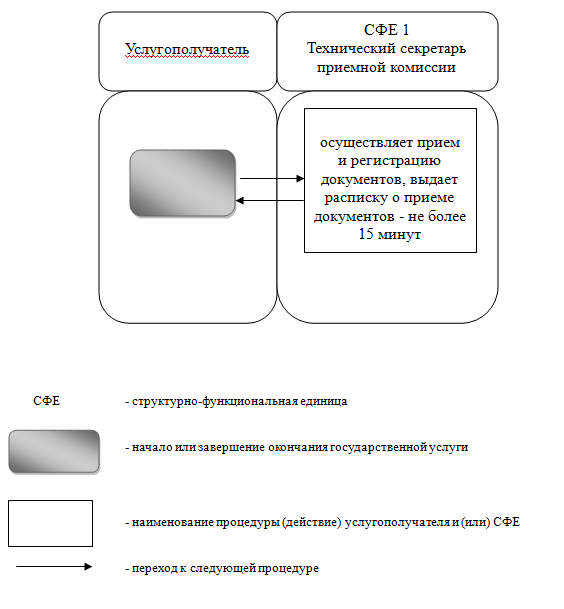 Приложение к регламенту государственной услуги«Прием документов в организации технического и профессионального, послесреднего образования»